Which country? Label the Countries below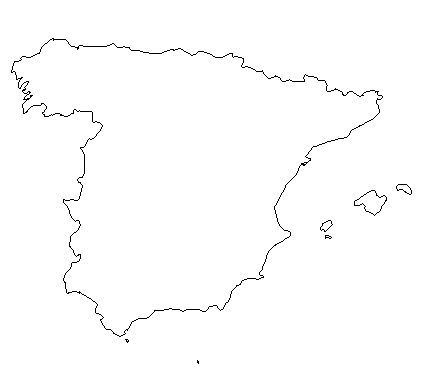 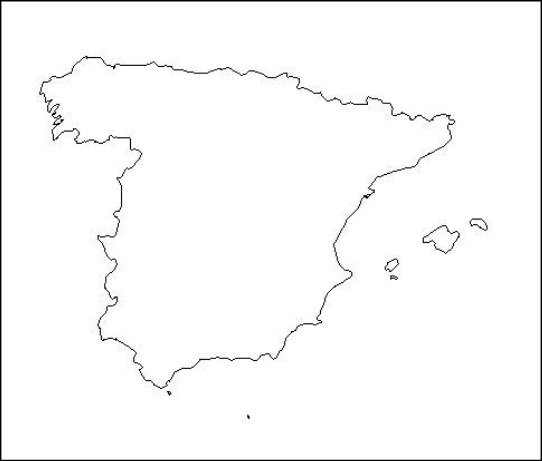 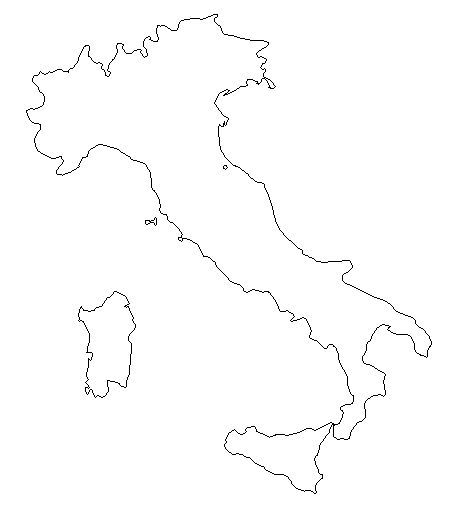 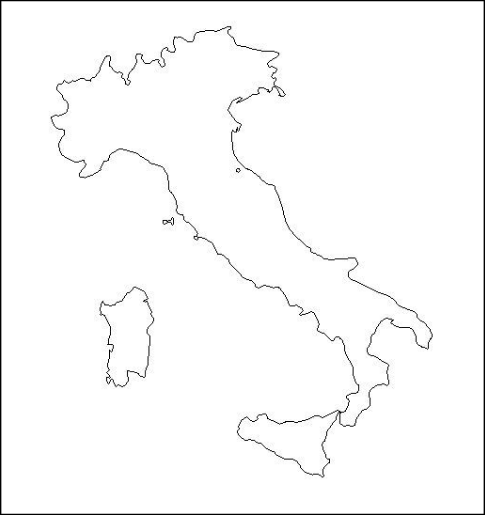 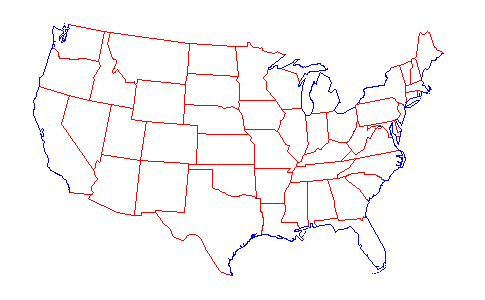 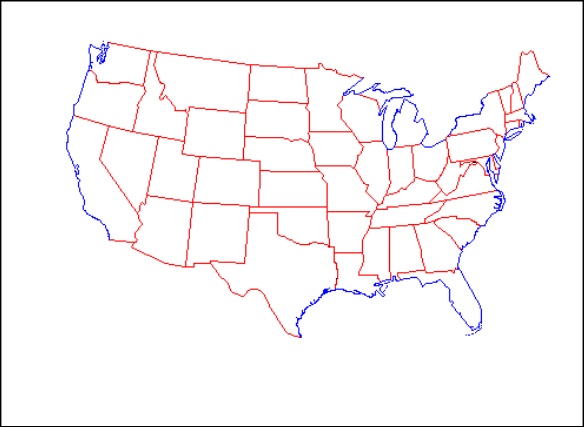 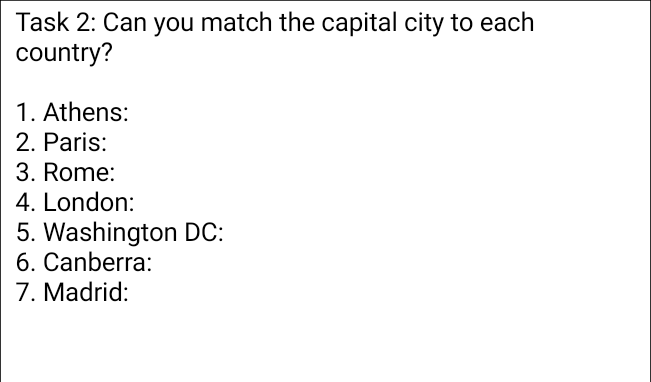 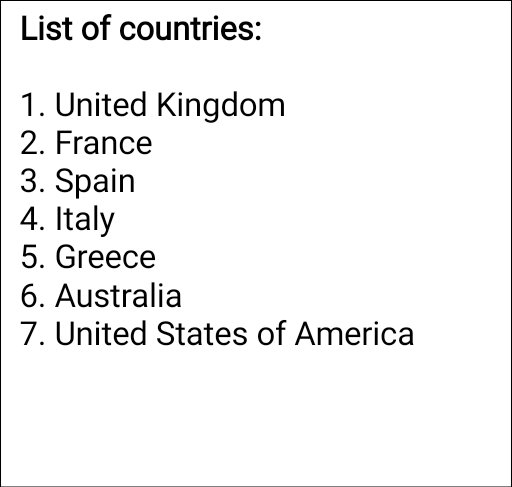 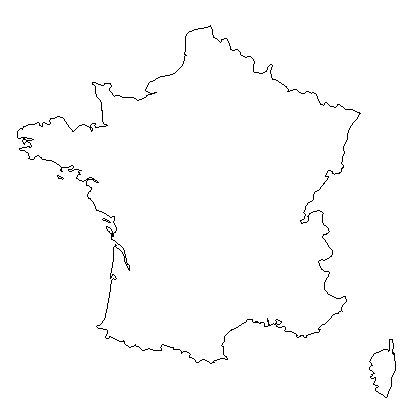 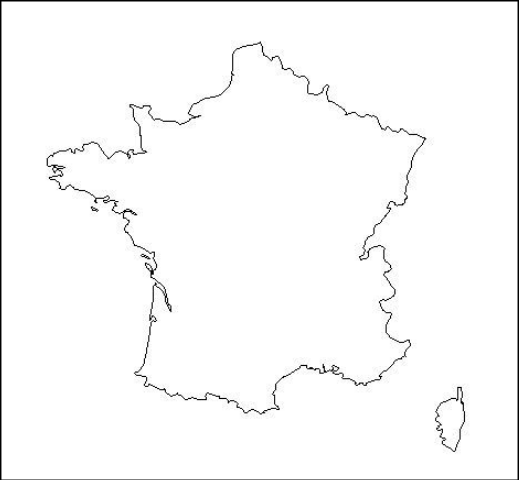 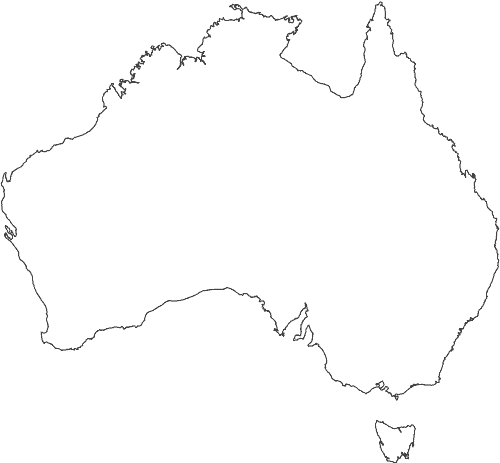 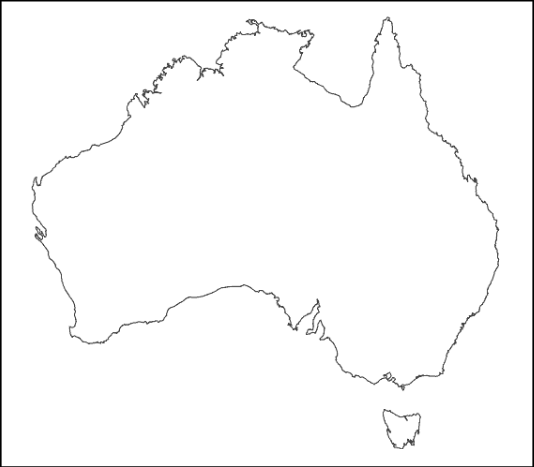 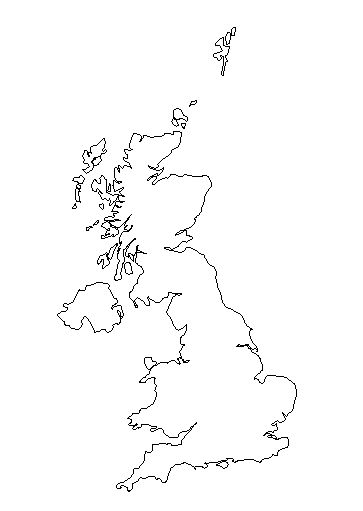 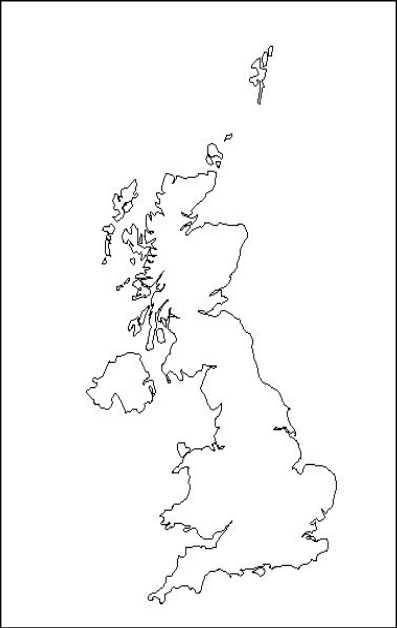 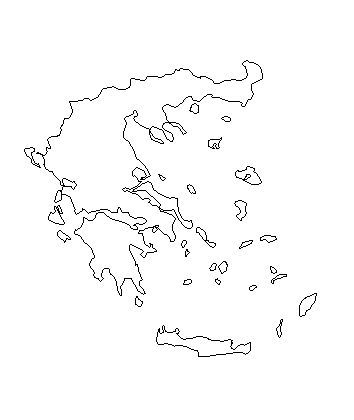 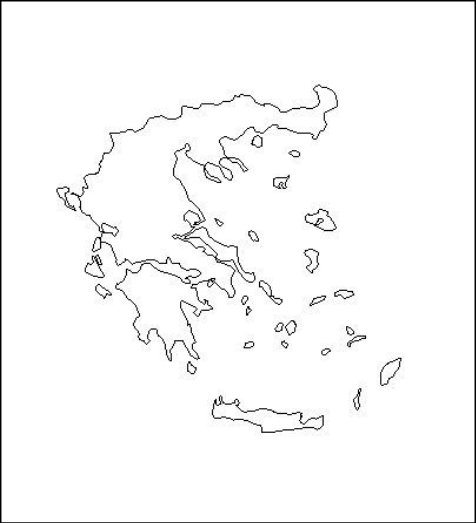 